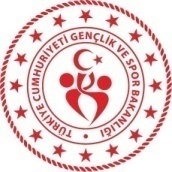 		KARABÜKGENÇLİK VE SPOR İL MÜDÜRLÜĞÜHAFTALIK SPOR FAALİYET PROGRAMIM. NoSAATYERMÜSABAKANIN TÜRÜMÜSABAKANIN TÜRÜTAKIMLARTAKIMLARTAKIMLARTAKIMLAR16 ARALIK  2023 CUMARTESİ16 ARALIK  2023 CUMARTESİ16 ARALIK  2023 CUMARTESİ16 ARALIK  2023 CUMARTESİ16 ARALIK  2023 CUMARTESİ16 ARALIK  2023 CUMARTESİ16 ARALIK  2023 CUMARTESİ16 ARALIK  2023 CUMARTESİ16 ARALIK  2023 CUMARTESİ09.00DR.NECMETTİN ŞEYHOĞLU STADYUMU SATRANÇ SALONUKÜÇÜKLER SATRANÇ İL BİRİNCİLİĞİ TURNUVASIKÜÇÜKLER SATRANÇ İL BİRİNCİLİĞİ TURNUVASIKÜÇÜKLER SATRANÇ İL BİRİNCİLİĞİ TURNUVASIKÜÇÜKLER SATRANÇ İL BİRİNCİLİĞİ TURNUVASIKÜÇÜKLER SATRANÇ İL BİRİNCİLİĞİ TURNUVASIKÜÇÜKLER SATRANÇ İL BİRİNCİLİĞİ TURNUVASI10.00YENİMAHALLE SPOR SALONUKYK YURTLAR ARASI MASA TENİSİ TURNUVASIKYK YURTLAR ARASI MASA TENİSİ TURNUVASIKYK YURTLAR ARASI MASA TENİSİ TURNUVASIKYK YURTLAR ARASI MASA TENİSİ TURNUVASIKYK YURTLAR ARASI MASA TENİSİ TURNUVASIKYK YURTLAR ARASI MASA TENİSİ TURNUVASI10.3013.30MERKEZ SPOR SALONUTÜRKİYE SPORTİF YETENEK TARAMASI VE SPORA YÖNLENDİRME PROGRAMITÜRKİYE SPORTİF YETENEK TARAMASI VE SPORA YÖNLENDİRME PROGRAMITÜRKİYE SPORTİF YETENEK TARAMASI VE SPORA YÖNLENDİRME PROGRAMITÜRKİYE SPORTİF YETENEK TARAMASI VE SPORA YÖNLENDİRME PROGRAMITÜRKİYE SPORTİF YETENEK TARAMASI VE SPORA YÖNLENDİRME PROGRAMITÜRKİYE SPORTİF YETENEK TARAMASI VE SPORA YÖNLENDİRME PROGRAMI11.0014.00SAFRANBOLU SPOR SALONUTÜRKİYE SPORTİF YETENEK TARAMASI VE SPORA YÖNLENDİRME PROGRAMITÜRKİYE SPORTİF YETENEK TARAMASI VE SPORA YÖNLENDİRME PROGRAMITÜRKİYE SPORTİF YETENEK TARAMASI VE SPORA YÖNLENDİRME PROGRAMITÜRKİYE SPORTİF YETENEK TARAMASI VE SPORA YÖNLENDİRME PROGRAMITÜRKİYE SPORTİF YETENEK TARAMASI VE SPORA YÖNLENDİRME PROGRAMITÜRKİYE SPORTİF YETENEK TARAMASI VE SPORA YÖNLENDİRME PROGRAMI19.30SAFRANBOLU SPOR SALONUKYK YURTLAR ARASI 3X3 BASKETBOL TURNUVASIKYK YURTLAR ARASI 3X3 BASKETBOL TURNUVASIKYK YURTLAR ARASI 3X3 BASKETBOL TURNUVASIKYK YURTLAR ARASI 3X3 BASKETBOL TURNUVASIKYK YURTLAR ARASI 3X3 BASKETBOL TURNUVASIKYK YURTLAR ARASI 3X3 BASKETBOL TURNUVASI17 ARALIK 2023 PAZAR17 ARALIK 2023 PAZAR17 ARALIK 2023 PAZAR17 ARALIK 2023 PAZAR17 ARALIK 2023 PAZAR17 ARALIK 2023 PAZAR17 ARALIK 2023 PAZAR17 ARALIK 2023 PAZAR17 ARALIK 2023 PAZAR09.00DR.NECMETTİN ŞEYHOĞLU STADYUMU SATRANÇ SALONUKÜÇÜKLER SATRANÇ İL BİRİNCİLİĞİ TURNUVASIKÜÇÜKLER SATRANÇ İL BİRİNCİLİĞİ TURNUVASIKÜÇÜKLER SATRANÇ İL BİRİNCİLİĞİ TURNUVASIKÜÇÜKLER SATRANÇ İL BİRİNCİLİĞİ TURNUVASIKÜÇÜKLER SATRANÇ İL BİRİNCİLİĞİ TURNUVASIKÜÇÜKLER SATRANÇ İL BİRİNCİLİĞİ TURNUVASI10.00YENİMAHALLE SPOR SALONUKYK YURTLAR ARASI MASA TENİSİ TURNUVASIKYK YURTLAR ARASI MASA TENİSİ TURNUVASIKYK YURTLAR ARASI MASA TENİSİ TURNUVASIKYK YURTLAR ARASI MASA TENİSİ TURNUVASIKYK YURTLAR ARASI MASA TENİSİ TURNUVASIKYK YURTLAR ARASI MASA TENİSİ TURNUVASI10.3013.30MERKEZ SPOR SALONUTÜRKİYE SPORTİF YETENEK TARAMASI VE SPORA YÖNLENDİRME PROGRAMITÜRKİYE SPORTİF YETENEK TARAMASI VE SPORA YÖNLENDİRME PROGRAMITÜRKİYE SPORTİF YETENEK TARAMASI VE SPORA YÖNLENDİRME PROGRAMITÜRKİYE SPORTİF YETENEK TARAMASI VE SPORA YÖNLENDİRME PROGRAMITÜRKİYE SPORTİF YETENEK TARAMASI VE SPORA YÖNLENDİRME PROGRAMITÜRKİYE SPORTİF YETENEK TARAMASI VE SPORA YÖNLENDİRME PROGRAMI11.0014.00SAFRANBOLU SPOR SALONUTÜRKİYE SPORTİF YETENEK TARAMASI VE SPORA YÖNLENDİRME PROGRAMITÜRKİYE SPORTİF YETENEK TARAMASI VE SPORA YÖNLENDİRME PROGRAMITÜRKİYE SPORTİF YETENEK TARAMASI VE SPORA YÖNLENDİRME PROGRAMITÜRKİYE SPORTİF YETENEK TARAMASI VE SPORA YÖNLENDİRME PROGRAMITÜRKİYE SPORTİF YETENEK TARAMASI VE SPORA YÖNLENDİRME PROGRAMITÜRKİYE SPORTİF YETENEK TARAMASI VE SPORA YÖNLENDİRME PROGRAMI13.00MERKEZ SPOR SALONUKADINLAR VOLEYBOL 2.LİGİKADINLAR VOLEYBOL 2.LİGİKARABÜK GSİM SKKARABÜK GSİM SKBOZÜYÜK BELEDİYESİ SKBOZÜYÜK BELEDİYESİ SK18.00SAFRANBOLU SPOR SALONUKYK YURTLAR ARASI 3X3 BASKETBOL TURNUVASIKYK YURTLAR ARASI 3X3 BASKETBOL TURNUVASIKYK YURTLAR ARASI 3X3 BASKETBOL TURNUVASIKYK YURTLAR ARASI 3X3 BASKETBOL TURNUVASIKYK YURTLAR ARASI 3X3 BASKETBOL TURNUVASIKYK YURTLAR ARASI 3X3 BASKETBOL TURNUVASI18  ARALIK  2023 PAZARTESİ18  ARALIK  2023 PAZARTESİ18  ARALIK  2023 PAZARTESİ18  ARALIK  2023 PAZARTESİ18  ARALIK  2023 PAZARTESİ18  ARALIK  2023 PAZARTESİ18  ARALIK  2023 PAZARTESİ18  ARALIK  2023 PAZARTESİ18  ARALIK  2023 PAZARTESİ10.00MERKEZ SPOR SALONUOKUL SPORLARI YILDIZ ERKEKLER VOLEYBOL İL BİRİNCİLİĞİOKUL SPORLARI YILDIZ ERKEKLER VOLEYBOL İL BİRİNCİLİĞİATATÜRK ORTAOKULUATATÜRK ORTAOKULUFAZLI YEŞİLYURT O.OFAZLI YEŞİLYURT O.O11.30MERKEZ SPOR SALONUOKUL SPORLARI YILDIZ ERKEKLER VOLEYBOL İL BİRİNCİLİĞİOKUL SPORLARI YILDIZ ERKEKLER VOLEYBOL İL BİRİNCİLİĞİYUNUS EMRE ORTAOKULUYUNUS EMRE ORTAOKULUYAVUZ SULTAN SELİM O.OYAVUZ SULTAN SELİM O.O17.00SAFRANBOLU SPOR SALONUYEREL LİG  YILDIZ KIZLAR VOLEYBOLYEREL LİG  YILDIZ KIZLAR VOLEYBOLSAFRANBOLU ATATÜRK ANADOLU LİSESİSAFRANBOLU ATATÜRK ANADOLU LİSESİKARABÜK GENÇLİK SPORKARABÜK GENÇLİK SPOR18.30SAFRANBOLU SPOR SALONUYEREL LİG  YILDIZ KIZLAR VOLEYBOLYEREL LİG  YILDIZ KIZLAR VOLEYBOLMEHMET VERGİLİ FEN LİSESİMEHMET VERGİLİ FEN LİSESİSAFRANBOLU GENÇLİK MERKEZİSAFRANBOLU GENÇLİK MERKEZİ17.00YENİMAHALLE SPOR SALONUYEREL LİG GENÇ ERKEKLER HENTBOLYEREL LİG GENÇ ERKEKLER HENTBOLAKADEMİ SPORAKADEMİ SPORYENİŞEHİR SKYENİŞEHİR SK18.15YENİMAHALLE SPOR SALONUYEREL LİG GENÇ ERKEKLER HENTBOLYEREL LİG GENÇ ERKEKLER HENTBOLGENÇLİK SPORGENÇLİK SPORAKADEMİ SPORAKADEMİ SPOR19.30YENİMAHALLE SPOR SALONUYEREL LİG GENÇ ERKEKLER HENTBOLYEREL LİG GENÇ ERKEKLER HENTBOLGENÇLİK SPORGENÇLİK SPORYENİŞEHİR SKYENİŞEHİR SK20.00MERKEZ SPOR SALONUVETERANLAR BASKETBOL LİGİVETERANLAR BASKETBOL LİGİKBAKBAKRBKKRBK19  ARALIK  2023 SALI19  ARALIK  2023 SALI19  ARALIK  2023 SALI19  ARALIK  2023 SALI19  ARALIK  2023 SALI19  ARALIK  2023 SALI19  ARALIK  2023 SALI19  ARALIK  2023 SALI19  ARALIK  2023 SALI10.00MERKEZ SPOR SALONUOKUL SPORLARI YILDIZ KIZLAR VOLEYBOL İL BİRİNCİLİĞİOKUL SPORLARI YILDIZ KIZLAR VOLEYBOL İL BİRİNCİLİĞİESENTEPE ORTAOKULUÖZEL KARABÜK FİNAL ORTAOKULUÖZEL KARABÜK FİNAL ORTAOKULUÖZEL KARABÜK FİNAL ORTAOKULU11.30MERKEZ SPOR SALONUOKUL SPORLARI YILDIZ KIZLAR VOLEYBOL İL BİRİNCİLİĞİOKUL SPORLARI YILDIZ KIZLAR VOLEYBOL İL BİRİNCİLİĞİÜNSAL TÜLBENTÇİ ORTAOKULUATATÜRK ORTAOKULUATATÜRK ORTAOKULUATATÜRK ORTAOKULU13.00MERKEZ SPOR SALONUOKUL SPORLARI YILDIZ KIZLAR VOLEYBOL İL BİRİNCİLİĞİOKUL SPORLARI YILDIZ KIZLAR VOLEYBOL İL BİRİNCİLİĞİEMEK ORTAOKULUHOCA AHMET YESEVİ İ.H.O.OHOCA AHMET YESEVİ İ.H.O.OHOCA AHMET YESEVİ İ.H.O.O14.30MERKEZ SPOR SALONUOKUL SPORLARI YILDIZ KIZLAR VOLEYBOL İL BİRİNCİLİĞİOKUL SPORLARI YILDIZ KIZLAR VOLEYBOL İL BİRİNCİLİĞİFAZLI YEŞİLYURT ORTAOKULUŞEHİT MURAT AKDEMİR A.İ.H.LŞEHİT MURAT AKDEMİR A.İ.H.LŞEHİT MURAT AKDEMİR A.İ.H.L17.00SAFRANBOLU SPOR SALONUYEREL LİG  YILDIZ KIZLAR VOLEYBOLYEREL LİG  YILDIZ KIZLAR VOLEYBOLKARABÜKGÜCÜYURDUM SPORYURDUM SPORYURDUM SPOR18.30SAFRANBOLU SPOR SALONUYEREL LİG  YILDIZ KIZLAR VOLEYBOLYEREL LİG  YILDIZ KIZLAR VOLEYBOLMEHMET VERGİLİ FEN LİSESİKARABÜK GENÇLİK SPORKARABÜK GENÇLİK SPORKARABÜK GENÇLİK SPOR17.00YENİMAHALLE SPOR SALONUYEREL LİG GENÇ ERKEKLER HENTBOLYEREL LİG GENÇ ERKEKLER HENTBOLYENİŞEHİR SKAKADEMİ SPORAKADEMİ SPORAKADEMİ SPOR18.15YENİMAHALLE SPOR SALONUYEREL LİG GENÇ ERKEKLER HENTBOLYEREL LİG GENÇ ERKEKLER HENTBOLAKADEMİ SPORGENÇLİK SPORGENÇLİK SPORGENÇLİK SPOR19.30YENİMAHALLE SPOR SALONUYEREL LİG GENÇ ERKEKLER HENTBOLYEREL LİG GENÇ ERKEKLER HENTBOLYENİŞEHİR SKGENÇLİK SPORGENÇLİK SPORGENÇLİK SPOR20.00MERKEZ SPOR SALONUVETERANLAR BASKETBOL LİGİVETERANLAR BASKETBOL LİGİKARDEMİRSAFRANBOLU SPORSAFRANBOLU SPORSAFRANBOLU SPOR20.00SAFRANBOLU FUTBOL SAHASIKYK YURTLAR ARASI FUTBOL TURNUVASIKYK YURTLAR ARASI FUTBOL TURNUVASIKYK YURTLAR ARASI FUTBOL TURNUVASIKYK YURTLAR ARASI FUTBOL TURNUVASIKYK YURTLAR ARASI FUTBOL TURNUVASIKYK YURTLAR ARASI FUTBOL TURNUVASI20  ARALIK  2023 ÇARŞAMBA20  ARALIK  2023 ÇARŞAMBA20  ARALIK  2023 ÇARŞAMBA20  ARALIK  2023 ÇARŞAMBA20  ARALIK  2023 ÇARŞAMBA20  ARALIK  2023 ÇARŞAMBA20  ARALIK  2023 ÇARŞAMBA20  ARALIK  2023 ÇARŞAMBA20  ARALIK  2023 ÇARŞAMBA10.00MERKEZ SPOR SALONUOKUL SPORLARI YILDIZ ERKEKLER VOLEYBOL İL BİRİNCİLİĞİOKUL SPORLARI YILDIZ ERKEKLER VOLEYBOL İL BİRİNCİLİĞİŞEHİT ALİCAN ÖZTÜRK İHOOŞEHİT ALİCAN ÖZTÜRK İHOOŞEHİT ALİCAN ÖZTÜRK İHOOYAVUZ SULTAN SELİM O.O11.30MERKEZ SPOR SALONUOKUL SPORLARI YILDIZ ERKEKLER VOLEYBOL İL BİRİNCİLİĞİOKUL SPORLARI YILDIZ ERKEKLER VOLEYBOL İL BİRİNCİLİĞİATATÜRK ORTAOKULUATATÜRK ORTAOKULUATATÜRK ORTAOKULUYUNUS EMRE ORTAOKULU17.00SAFRANBOLU SPOR SALONUYEREL LİG  YILDIZ KIZLAR VOLEYBOLYEREL LİG  YILDIZ KIZLAR VOLEYBOLKARABÜKGÜCÜKARABÜKGÜCÜKARABÜKGÜCÜSAFRANBOLU ATATÜRK ANADOLU LİSESİ18.30SAFRANBOLU SPOR SALONUYEREL LİG  YILDIZ KIZLAR VOLEYBOLYEREL LİG  YILDIZ KIZLAR VOLEYBOLYURDUM SPORYURDUM SPORYURDUM SPORSAFRANBOLU GENÇLİK MERKEZİ20.00YENİMAHALLE SPOR SALONUVETERANLAR BASKETBOL LİGİVETERANLAR BASKETBOL LİGİBİG BOSSESBİG BOSSESBİG BOSSESNEW CİTY20.00SAFRANBOLU FUTBOL SAHASIKYK YURTLAR ARASI FUTBOL TURNUVASIKYK YURTLAR ARASI FUTBOL TURNUVASIKYK YURTLAR ARASI FUTBOL TURNUVASIKYK YURTLAR ARASI FUTBOL TURNUVASIKYK YURTLAR ARASI FUTBOL TURNUVASIKYK YURTLAR ARASI FUTBOL TURNUVASI21  ARALIK  2023 PERŞEMBE21  ARALIK  2023 PERŞEMBE21  ARALIK  2023 PERŞEMBE21  ARALIK  2023 PERŞEMBE21  ARALIK  2023 PERŞEMBE21  ARALIK  2023 PERŞEMBE21  ARALIK  2023 PERŞEMBE21  ARALIK  2023 PERŞEMBE21  ARALIK  2023 PERŞEMBE10.00MERKEZ SPOR SALONUOKUL SPORLARI YILDIZ KIZLAR VOLEYBOL İL BİRİNCİLİĞİSAFRANBOLU KANUNİ ORTAOKULUSAFRANBOLU KANUNİ ORTAOKULUSAFRANBOLU KANUNİ ORTAOKULUATATÜRK ORTAOKULUATATÜRK ORTAOKULU11.30MERKEZ SPOR SALONUOKUL SPORLARI YILDIZ KIZLAR VOLEYBOL İL BİRİNCİLİĞİESENTEPE ORTAOKULUESENTEPE ORTAOKULUESENTEPE ORTAOKULUÜNSAL TÜLBENTÇİ ORTAOKULUÜNSAL TÜLBENTÇİ ORTAOKULU17.00SAFRANBOLU SPOR SALONUYEREL LİG  YILDIZ KIZLAR VOLEYBOLKARABÜKGÜCÜKARABÜKGÜCÜKARABÜKGÜCÜKARABÜK GENÇLİK SPORKARABÜK GENÇLİK SPOR18.30SAFRANBOLU SPOR SALONUYEREL LİG  YILDIZ KIZLAR VOLEYBOLYURDUM SPORYURDUM SPORYURDUM SPORMEHMET VERGİLİ FEN LİSESİMEHMET VERGİLİ FEN LİSESİ20.00MERKEZ SPOR SALONUVETERANLAR BASKETBOL LİGİADALET BİRLİĞİADALET BİRLİĞİADALET BİRLİĞİAKADEMİ GÜCÜAKADEMİ GÜCÜ20.00SAFRANBOLU FUTBOL SAHASIKYK YURTLAR ARASI FUTBOL TURNUVASIKYK YURTLAR ARASI FUTBOL TURNUVASIKYK YURTLAR ARASI FUTBOL TURNUVASIKYK YURTLAR ARASI FUTBOL TURNUVASIKYK YURTLAR ARASI FUTBOL TURNUVASIKYK YURTLAR ARASI FUTBOL TURNUVASI22 ARALIK 2023 CUMA22 ARALIK 2023 CUMA22 ARALIK 2023 CUMA22 ARALIK 2023 CUMA22 ARALIK 2023 CUMA22 ARALIK 2023 CUMA22 ARALIK 2023 CUMA22 ARALIK 2023 CUMA22 ARALIK 2023 CUMA10.00MERKEZ SPOR SALONUOKUL SPORLARI YILDIZ ERKEKLER VOLEYBOL İL BİRİNCİLİĞİFAZLI YEŞİLYURT O.OFAZLI YEŞİLYURT O.OFAZLI YEŞİLYURT O.OYUNUS EMRE ORTAOKULUYUNUS EMRE ORTAOKULU11.30MERKEZ SPOR SALONUOKUL SPORLARI YILDIZ ERKEKLER VOLEYBOL İL BİRİNCİLİĞİŞEHİT ALİCAN ÖZTÜRK İHOOŞEHİT ALİCAN ÖZTÜRK İHOOŞEHİT ALİCAN ÖZTÜRK İHOOATATÜRK ORTAOKULUATATÜRK ORTAOKULU17.00SAFRANBOLU SPOR SALONUYEREL LİG  YILDIZ KIZLAR VOLEYBOLSAFRANBOLU GENÇLİK MERKEZİSAFRANBOLU GENÇLİK MERKEZİSAFRANBOLU GENÇLİK MERKEZİSAFRANBOLU ATATÜRK ANADOLU LİSESİSAFRANBOLU ATATÜRK ANADOLU LİSESİ18.30SAFRANBOLU SPOR SALONUYEREL LİG  YILDIZ KIZLAR VOLEYBOLYURDUM SPORYURDUM SPORYURDUM SPORKARABÜK GENÇLİK SPORKARABÜK GENÇLİK SPOR18.30MERKEZ SPOR SALONUU14 ERKEKLER BASKETBOL YEREL LİGİSPORTİF GENÇLİKSPORTİF GENÇLİKSPORTİF GENÇLİKOLİMPİYAT SKOLİMPİYAT SK20.00MERKEZ SPOR SALONUU14 ERKEKLER BASKETBOL YEREL LİGİAKADEMİ SPOR AAKADEMİ SPOR AAKADEMİ SPOR AAKADEMİ SPOR BAKADEMİ SPOR B20.00YENİMAHALLE SPOR SALONUVETERANLAR BASKETBOL LİGİOLD BOYSOLD BOYSOLD BOYSKBAKBA20.00SAFRANBOLU FUTBOL SAHASIKYK YURTLAR ARASI FUTBOL TURNUVASIKYK YURTLAR ARASI FUTBOL TURNUVASIKYK YURTLAR ARASI FUTBOL TURNUVASIKYK YURTLAR ARASI FUTBOL TURNUVASIKYK YURTLAR ARASI FUTBOL TURNUVASIKYK YURTLAR ARASI FUTBOL TURNUVASI